Abortion intentionally ends a pregnancy and is legal in Victoria. 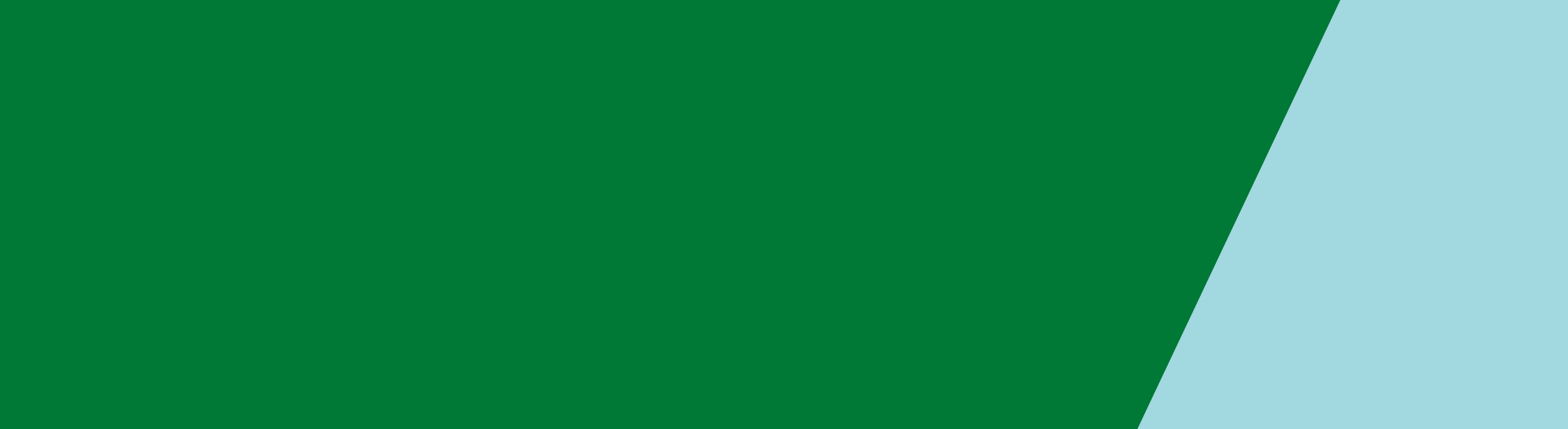 Surgical abortion is a way you can intentionally end a pregnancyThe first step is to book an appointment for a medical consultation. During this consultation the doctor will:confirm if this procedure is suitable for youexplain the process of having a surgical abortionarrange ultrasound and blood tests as requiredgive you a consent form to sign if you are going aheadmake the arrangements for the abortion In some clinics the abortion procedure takes place the same day of the consultation; in others, on a different day.Preparing for a surgical abortionDon’t smoke, eat or drink (not even water) for about six hours before the operation. This is for your safety when you have an anaesthetic.Plan to be at the clinic for at least a few hours.Bring:sanitary padsyour referral letter (if required)your Medicare cardyour health care card (if relevant), and anything else the clinic has requested. Arrange to have someone to take you home.Anaesthetic for a surgical abortionDepending on the clinic, anaesthesia for the procedure may involve:a general anaesthetic – you are not conscious during the procedurenitrous oxide gas – for a ‘twilight sleep’ (where you are awake, but sedated and calm)local anaesthetic – anaesthetic is injected into your cervix to make the area numb, orlocal anaesthetic with sedation.Surgical abortion procedureMost surgical abortion procedures are performed using ‘suction (vacuum) aspiration’ and usually take less than 15 minutes.The procedure is as follows:Your cervix opening is gradually widened.A slim tube is then inserted into your uterus. The pregnancy is withdrawn with gentle suction.An instrument called a curette is used to check if the uterus is empty.After a surgical abortionTo reduce the risk of infection, for two weeks after your procedure (or a few days after bleeding has stopped):Shower instead of taking a bath.Avoid sexual intercourseAvoid swimming.Use sanitary pads instead of tampons.When to seek medical advice after an abortionYou will have a routine follow up appointment a few weeks later with your doctor.See your clinic, GP or a hospital emergency department immediately if: your bleeding becomes heavyyou develop a feveryou experience severe cramping or abdominal (tummy) pain.Side effects and complications of a surgical abortionComplications are rare but occur in around three per cent of surgical abortions. Abortions performed in the first trimester, which is when most surgical abortions are performed, have fewer complications.Serious complications of  surgical abortion are uncommon, but can include the following:More InformationThis fact sheet is one of three fact sheets about abortion on the Health Translations Directory. Please also see:Abortion procedure – medication.Abortion.Authorised and published by the Victorian Government, 1 Treasury Place, Melbourne.
© State of Victoria, Department of Health and Human Services, January 2019
Available at <http://healthtranslations.vic.gov.au/>Abortion procedure - surgicalComplicationsSymptoms or side effectsWhat needs to be doneHaemorrhage (very heavy bleeding; may indicate the abortion is not complete)Bleeding that fills more than two large pads an hour for more than two hours.Passing blood clots, the size of a small lemon.Feeling weak or faint.Seek urgent medical attention.Call 000 for an ambulance or go to your nearest hospital emergency department (do not drive yourself, have someone take you).May be treated with suction curettage of the uterus.May require blood transfusion (this is rare).Infection Possible:cramping or abdominal (tummy) painabnormal vaginal dischargefeverheavy bleedingtirednessdiarrhoeavomiting.Seek immediate medical attentionSee your clinic, GP or a hospital emergency department immediately to be treated with antibioticsInjury to the uterusThis is very rare because surgical abortions are undertaken by experienced surgeonsIdentified by the surgeon.It will be recognised and treated straight away by the surgeonInjury to or weakening of the cervixThis is very rare because surgical abortions are undertaken by experienced surgeonsThis may cause problems in future pregnancies.During future pregnancies your gynaecologist will provide advice